Renfrew County and District Health Unit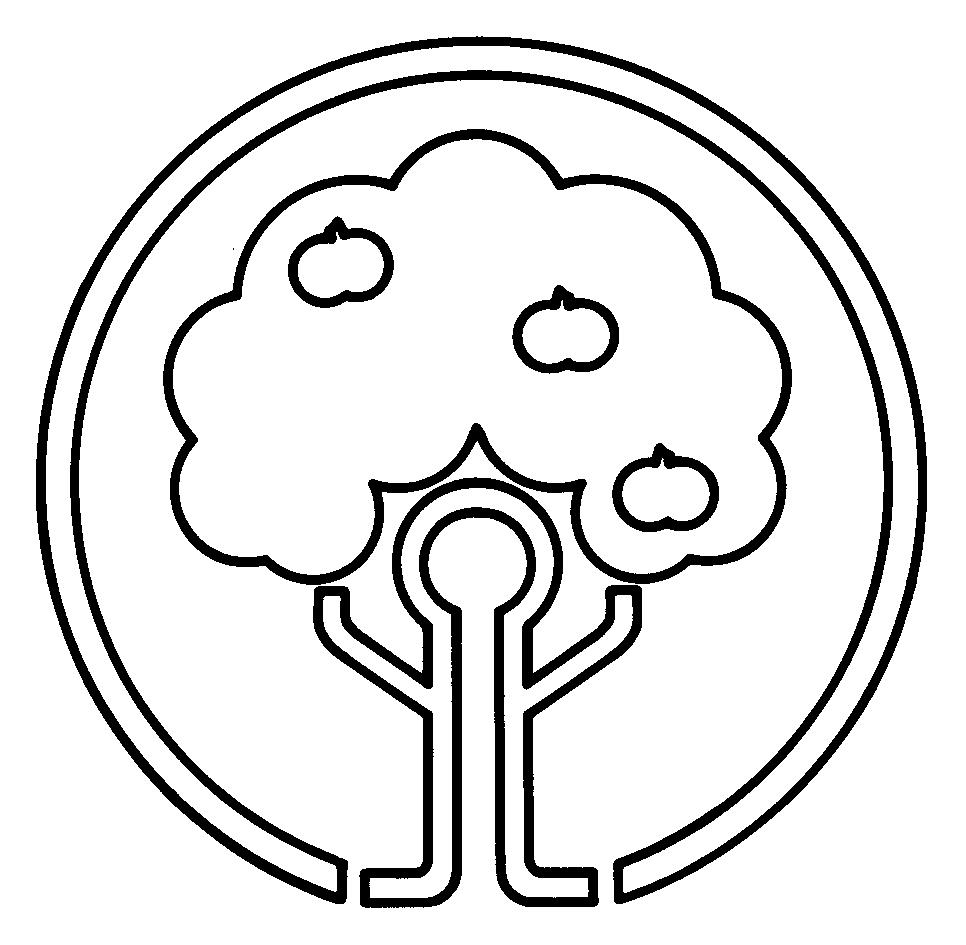 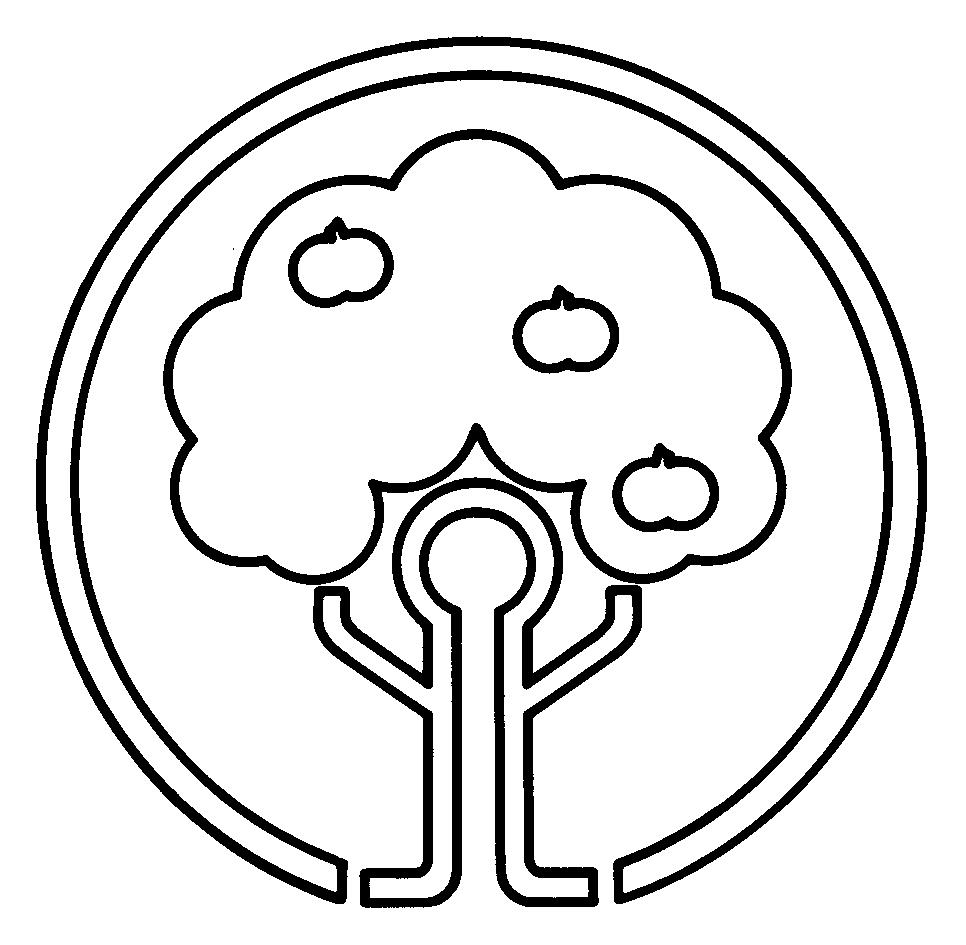 “Optimal Health for All in Renfrew County and District”Board of HealthGovernance Committee MeetingMonday, April 4, 2022The Governance Committee meeting of Renfrew County and District Health Unit’s Board of Health was on Microsoft Teams, due to restrictions in place because of the COVID-19 global pandemic. Members were present by audio and/or video.Present: Joanne King	ChairAnn Aikens	MemberMichael Donohue	MemberJane Dumas	MemberWilmer Matthews	MemberStaff:Heather Daly	Acting Chief Executive Officer/Director, Corporate ServicesMarilyn Halko	Executive Assistant (Secretary)01.	Call to OrderCommittee Chair J. King called the Governance Committee meeting to order at 1:00 p.m. 02.	Agenda ApprovalThe agenda was approved as presented.Resolution: #1 GC 2022-Apr-04Moved by A. Aikens; seconded by J. Dumas; be it resolved that the agenda be approved, as presented.Carried03.	Declaration of Conflict of InterestThere were no declarations of conflict of interest.04.	DelegationsThere were no delegations.05.	Governance Committee Meeting Minutes (Approval)The meeting minutes were approved for Thursday, March 10, 2022, as amended. Carried was added to Resolution: #2 GC 2022-Mar-10.Resolution: #2 GC 2022-Apr-04Moved by A. Aikens; seconded by J. Dumas; be it resolved that the Governance Committee approve the meeting minutes from Thursday, March 10, 2022, as amended.Carried06.	Business Arisinga.	Action List—Regular BoH—2022-Mar-29The Committee reviewed the Action List.b.	Procedural By-Law—2018-02 Comprehensive Review and RevisionThe Committee discussed, reviewed and continued to revise the Board’s Procedural By-Law, including item #25 Electronic Participation, provided by Committee Member M. Donohue. M. Donohue joined the meeting at 1:30 p.m.The Committee is committed to completing the comprehensive review and revisions, as soon as possible.Suggested revisions, along with the original wording, will be presented to the Board of Health, once the review process is complete. Both the original wording and suggested changes will be discussed and clarified as needed by the Board.07.	CorrespondenceNone08.	Staff ReportsNone09.	Board Committee ReportsNone10.	By-LawsNone11.	New Business None12.	Notice of MotionNone13.	Closed MeetingThere was no closed meeting.14.	Date of Next MeetingThe next Governance Committee meeting is scheduled for Friday, May 6, 2022, at 10:00 a.m. or at the call of the Chair. The meeting will be held on the virtual platform Microsoft Teams.15.	AdjournmentResolution: #3 GC 2022-Apr-04Moved by W. Matthews; seconded by J. Dumas; be it resolved that the Governance Committee meeting be adjourned at 3:00 p.m.CarriedThe Governance Committee meeting adjourned at 3:00 p.m.___________________________________________________________ChairThese meeting minutes were approved at the Governance Committee meeting held on Friday, May 6, 2022.